П Р А К Т И Ч Е С К А Я   Р А Б О Т А  № 10Тема: «Создание и форматирование документов».Цель работы: получение навыков по созданию и редактированию текстовых файлов, научиться производить различные операции с фрагментами текста.Оборудование:   1. ПЭВМ2. ОС Windows3. Карточки-задания4. Инструкционные карты 5. Тетради  для ПР.Ход работы.Включить ПК.Загрузить ОС Windows.Загрузить программу Word.Создать текстовый файл, в котором напечатать следующий текст:(перед началом создания файла сделать следующие установки: параметры страницы - верх и низ - 1,5 см; слева и справа - 1 смшрифт – TimesNewRoman, основной размер -12.________________________________________________________________________________________У Р О К  35 - 36Тема урока: «Практическая работа № 7: Word: создание и форматирование простейшего текста».Цели урока: - закрепить на практике теоретические знания, полученные при изучении темы: «Текстовый редактор»;- научить учащихся создавать и редактировать несложные текстовые файлывоспитание аккуратности, ответственности при работе с документами.Тип урока: практическая работа (применение знаний и формирование умений).Оборудование: 1. ПЭВМ2. Графическая ОС Windows3. Карточки-задания4. Инструкционные карты 5. Тетради  для ПР.Структурные элементы урока:а) организационная часть - 5 мин.б) актуализация опорных знаний - 10 мин.в) выполнение работы - 55 мин.г) подведение итогов и выдача домашнего задания - 10 мин.Ход урока.1. Организационная часть.Проверка наличия учащихся и их подготовленности к уроку. Сообщение темы и цели урока.2. Актуализация опорных знаний.Проводится в виде беседы по следующим вопросам:Назовите начальные установки перед созданием текстового файла или документа.Что такое абзац текста или документа?Что подразумевает форматирование абзацев по образцу?С помощью чего можно устанавливать отступы и выступы первой строки абзаца?Как можно производить выравнивание границ абзаца?Что вы знаете о создании нумерованных и маркированных списков и их форматировании?Как произвести выделение фрагментов текста?Как произвести копирование и перенос текста?Как осуществить проверку правописания?Какие способы сохранения документа вам известны?Как открыть документ?Как выполняется установка типа и размера шрифта?Как выполняется установка способа выравнивания текста на странице?3. Выполнение работы.Студентам выдаются тетради для ПР, задания для выполнения практической работы и инструкционные карты к ним.В ходе работы делаю обходы рабочих мест. Слежу за правильностью выполнения заданий, делаю необходимые замечания и комментарии.4. Подведение итогов и выдача домашнего задания.В конце занятия выставляю студентам оценки за выполнение работы (с учётом их активности при актуализации).Задание на дом:  Повторить по конспекту в тетради материал темы «Создание таблиц в текстовом редакторе Word».Сохранить файл.Закрыть окно данного файла.Закрыть окно текстового редактора Word.Выключить ПК.И Н С Т Р У К Ц И О Н Н А Я    К А Р Т АНаименование и номер ПР: Практическая работа № 10 «Создание и форматирование документов».Цель работы: получение навыков по созданию и редактированию текстовых файлов, научиться производить различные операции с фрагментами текста.Оборудование: 1. ПЭВМ2. ОС Windows3. Карточки-задания4. Инструкционные карты 5. Тетради  для ПР.Ход работы.Задание 1.  Включить ПК. Порядок выполнения:  нажать на передней панели системного блока кнопку [Power] и кнопку на передней панели монитора. Задание 3. Загрузить программу Word.Порядок выполнения:   - двойной щелчок на значке программы WordЗадание 4.  Создать текстовый файл, в котором напечатать следующий текстПорядок выполнения:- Выполнить начальные установки перед созданием текстового файла или документа.Установка параметров страницы:лента РАЗМЕТКА СТРАНИЦЫкнопка ПОЛЯесли есть требуемые – выбрать, если нет – команда НАСТРАИВАЕМЫЕ ПОЛЯв открывшемся диалоговом окне выполнить необходимые установки и ОкУстановка типа и размера шрифта:лента ГЛАВНАЯраскрыть список шрифтоввыбрать нужный тип шрифтараскрыть список размеров шрифтовУстановка способа выравнивания текста на странице:сделать щелчок на одной из следующих кнопок:по левому краю		   по центру	по правому краю	 по ширине	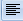 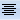 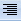 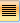 -  в открывшемся окне редактора напечатать нужный текстОперации редактирования файла:Выделение фрагментов текстаВыделение строки:  _________________________________________ (курсор установить перед строкой и щелчок)Выделение связанного диапазона строк:________________________________________  (курсор установить перед строкой, протащить________________________________________    выделение по нужным строкам)________________________________________Выделение несвязанного диапазона строк – щелчки перед строками при нажатой клавише CTRLВыделение части строки: установить прямой курсор перед первым (или последним) символом и протащить выделение вдоль нужного фрагмента строки.Копирование и перенос текстаПоследовательность действий при копировании:выделить нужный фрагмент текста (строку, несколько строк, часть строки, символ)щелчок на кнопке КОПИРОВАТЬкурсором указать нужное местощелчок на кнопке ВСТАВИТЬПоследовательность действий при переносе:выделить нужный фрагмент текста (строку, несколько строк, часть строки, символ)щелчок на кнопке ВЫРЕЗАТЬкурсором указать нужное местощелчок на кнопке ВСТАВИТЬУдаление фрагмента - выделить нужный фрагмент, левый щелчок на кнопке УДАЛИТЬ. Форматирование абзацев по линейкеОтступ первой строки								Правая граница абзаца(красная строка)										(отступ справа)Отступ текстаот номера илимаркера		         1	          2          3          4          5         6          7          8Отступ слеваЛевая граница абзаца(левый выступ)Создание нумерованных и маркированных списков и их форматированиеПоследовательность создания и форматирования нумерованного списка:установить курсор в нужное место (или выделить несколько строк)лента ГЛАВНАЯраскрыть список кнопкиНУМЕРАЦИЯ выбрать нужный форматесли нет нужного формата – команда Определить новый формат номерав открывшемся диалоговом окне выполнить необходимые установки и OkПоследовательность создания и форматирования маркированного списка:установить курсор в нужное место (или выделить несколько строк)раскрыть список кнопки МАРКЕРЫвыбрать нужный форматесли нет нужного формата – команда Определить новый маркерв открывшемся диалоговом окне, если нет нужного маркера, щелчок на кнопке СИМВОЛпросмотреть предлагаемые таблицы символов и выбрать нужный символщелчок на кнопке ОКЗадание 5. Сохранить файл.Порядок выполнения:Последовательность первичного сохранения документа:щелчок на кнопке СОХРАНИТЬ (или кнопка Office, команда СОХРАНИТЬ)в открывшемся диалоговом окне выбрать нужный диск и папкув поле ИМЯ ФАЙЛА ввести нужное имящелчок на кнопке СОХРАНИТЬПоследовательность сохранения документа с изменением места и имени:кнопка Office, команда СОХРАНИТЬ КАКв открывшемся диалоговом окне выбрать нужный диск и папкув поле ИМЯ ФАЙЛА ввести нужное имящелчок на кнопке СОХРАНИТЬЗадание 6.   Закрыть окно данного файлаПорядок выполнения: - меню ФАЙЛ, команда ЗАКРЫТЬЗадание 7.   Закрыть окно текстового редактора Word.Порядок выполнения: - щелчок на кнопеЗакрытьЗадание 8. Выключить компьютер. Порядок выполнения: - закрыть все программные окна;- щелчок на кнопке ПУСК;- установить флажок на Выключить компьютер;- щелчок на кнопке ДА;- нажать кнопку на передней панели монитора.П Р А К Т И Ч Е С К А Я   Р А Б О Т А  № 11Тема: «Вставка и форматирование таблиц в тексте»Цель работы: - научиться  вставлять в текстовый файл таблицы и производить их форматированиеОборудование: 1. ПЭВМОС WindowsКарточки-заданияИнструкционные карты Тетради  для ПР.Ход работы.Включить ПК.Загрузить ОС Windows.Загрузить программу Word.Создать текстовый файл с именем таблица, имеющий следующее содержание:(перед началом создания файла сделать следующие установки: параметры страницы - верх и низ - ; слева и справа - шрифт - TimesNewRoman, основной размер -12.________________________________________________________________________________________Анализ выполнения плана по выпуску услуг предприятием за отчетный год.Из таблицы видно, что план по услугам перевыполнен на 21,3%. По сравнению с прошлым годом показатели увеличены на 27,6%. Но по услугам А план уменьшен.Анализ факторов изменения объема продукция.Сохранить файл.Закрыть окно данного файла.Закрыть окно текстового редактора Word.Выключить ПК.И Н С Т Р У К Ц И О Н Н А Я    К А Р Т АНаименование и номер ПР: Практическая работа № 11 «Вставка и форматирование таблиц в тексте»Цель работы: научиться вставлять в текстовый файл таблицы и производить их форматирование. Оборудование: 1. ПЭВМОС WindowsКарточки-заданияИнструкционные карты Тетради  для ПР.Ход работы.Задание 1.  Включить ПК. Порядок выполнения:  нажать на передней панели системного блока кнопку [Power] и кнопку на передней панели монитора. Задание 3. Загрузить программу Word.Порядок выполнения:   - двойной щелчок на значке программы WordЗадание 4. Создать текстовый файлПорядок выполнения:- Выполнить начальные установки перед созданием текстового файла или документа.Установка параметров страницы:лента РАЗМЕТКА СТРАНИЦЫкнопка ПОЛЯесли есть требуемые – выбрать, если нет – команда НАСТРАИВАЕМЫЕ ПОЛЯв открывшемся диалоговом окне выполнить необходимые установки и ОкУстановка типа и размера шрифта:лента ГЛАВНАЯраскрыть список шрифтоввыбрать нужный тип шрифтараскрыть список размеров шрифтовУстановка способа выравнивания текста на странице:сделать щелчок на одной из следующих кнопок:по левому краю		   по центру	по правому краю	 по ширине	-  в открывшемся окне редактора напечатать нужный текстОсновные операции с таблицами:Выделение столбцов:установить курсор над столбцом (он должен принять форму маленькой жирной стрелочки, направленной вниз)левый щелчокВыделение строк: установить курсор перед строкой (он должен принять форму стрелки, наклоненной к строке)левый щелчокВыделение ячейки: установить курсор в начало ячейки (он должен принять форму стрелки, наклоненной к ячейке)левый щелчокИзменение ширины столбцов, строк, ячеек (первый способ):выделить нужный элемент таблицыправый щелчок на выделениикоманда СВОЙСТВАв открывшемся диалоговом окне установить нужные данные Изменение ширины столбцов, строк, ячеек (второй способ):выделить нужный элемент таблицыпутем перетаскивания разделительных линий (или перегородок на линейке) сделать нужные измененияВыравнивание высоты строк и ширины столбцов:выделить нужные строки (или столбцы)правый щелчок на выделениикоманда АВТОПОДБОР - ВЫРОВНЯТЬ ВЫСОТУ СТРОК (или ВЫРОВНЯТЬ ШИРИНУ СТОЛБЦОВ)Объединение ячеек:выделить нужные ячейкиправый щелчок на выделениикоманда ОБЪЕДИНИТЬ ЯЧЕЙКИРазбивка ячеек:выделить нужные ячейкиправый щелчок на выделениикоманда РАЗБИТЬ ЯЧЕЙКИуказать количество строк и столбцовОкРазбить таблицу:выделить строку перед которой будет разбита таблицалента МАКЕТкоманда РАЗБИТЬ ТАБЛИЦУВставка строк и столбцов:выделить строку или столбец, перед которой будет производиться вставкаправый щелчок на выделениикоманда ДОБАВИТЬ (ВСТАВИТЬ) СТОЛБЦЫ (СТРОКИ)Удаление столбцов и строк:выделить строку или столбецправый щелчок на выделениикоманда УДАЛИТЬ СТОЛБЦЫ (УДАЛИТЬ СТРОКИ)Сортировка содержимого ячеек:выделить нужные ячейкилента МАКЕТкнопка ДАННЫЕкоманда СОРТИРОВКАв открывшемся диалоговом окне выполнить необходимые установки и ОкЗадание 5. Сохранить файл.Порядок выполнения:   - щелчок на кнопке СОХРАНИТЬ, в запросе ввести имя файла.Задание 6.   Закрыть окно данного файлаПорядок выполнения: - меню ФАЙЛ, команда ЗАКРЫТЬЗадание 7.   Закрыть окно текстового редактора Word.Порядок выполнения: - щелчок на кнопеЗакрытьЗадание 8. Выключить компьютер. Порядок выполнения: - закрыть все программные окна;- щелчок на кнопке ПУСК;- установить флажок наВыключить компьютер;- щелчок на кнопке ДА;- нажать кнопку на передней панели монитора.П Р А К Т И Ч Е С К А Я   Р А Б О Т А  № 12Тема: «Создание графических изображений в ТР Word».Цель работы: - закрепить на практике теоретические знания, полученные при изучении темы: «Текстовый редактор»;- научить учащихся создавать несложные графические изображения в текстовых файлах и документах ТР Word и редактировать их. Оборудование:   1. ПЭВМ2. ОС Windows3. Карточки-задания4. Инструкционные карты 5. Тетради  для ПР.Ход работы.Включить ПК.Загрузить ОС Windows.Загрузить текстовый процессор Word.Создать текстовый файл схема, имеющий следующее содержание:(перед началом создания файла сделать следующие установки:параметры страницы - верх и низ - 1,5 см; слева и справа - 1 смшрифт – Times New Roman, основной размер -12)._______________________________________________________________________________________Основа монитора – электронно-лучевая трубка:горизонтально-отклоняющие пластиныэкранэлектронная		     поток								(изнутри покрытпушка			электронов		вертикально-отклоняющие пластины	люминисцентнымслоем)Принцип работы: при подаче напряжения с поверхности катода (электронная пушка) начинают испускаться электроны (отрицательно-заряженные частицы), которые под действием разности потенциалов (напряжения) между катодом и анодом (экран) начинают двигаться к экрану; на пути этих электронов есть две пары отклоняющих пластин, которые изменяют направление движения потока (на них подается напряжение); заряженная частица, попадая на люминисцентное покрытие вызывает свечение точки экрана монитора; из таких светящихся точек и формируется изображение на экране монитора.Типы алгоритмовЧеловеку в своей жизни приходится решать множество различных задач. Решение каждой из них описывается своим алгоритмом, и разнообразие этих алгоритмов очень велико. Но можно все алгоритмы отнести к трем основным типам: 1. линейныеразветвляющиесяциклические.Линейным называется алгоритм, в котором все этапы решения задачи выполняются строго последовательно.Разветвляющимся называется такой алгоритм, в котором выбирается один из нескольких возможных путей (вариантов) вычислительного процесса. Схема разветвляющегося алгоритма:Циклическим называют алгоритм, в котором получение результата обеспечивается многократным выполнением одних и тех же операций.112234					43Сохранить файл.Закрыть окно данного файла.Закрыть окно текстового редактора Word.Выключить ПК.И Н С Т Р У К Ц И О Н Н А Я    К А Р Т АНаименование и номер ПР: Практическая работа № 12 «Создание графических изображений в ТР Word».Цель работы: научиться создавать различные графические изображения в текстовых файлах и документах ТР Word и редактировать их. Оборудование:   1. ПЭВМОС WindowsТекстовый процессор WordКарточки-заданияИнструкционные карты Тетради  для ПР.Ход работы.Задание 1.  Включить ПК. Порядок выполнения:  нажать на передней панели системного блока кнопку [Power] и кнопку на передней панели монитора. Задание 2. Загрузить ОС Windows.Порядок выполнения:   - загружается автоматически- при вариантной загрузке выбрать надпись «Запуск Windows» инажать[Enter]Задание 3. Загрузить программу Word.Порядок выполнения:  - двойной щелчок на значке программы WordЗадание 4.  Создать текстовый файл схемаПорядок выполнения:  - в открывшемся окне редактора напечатать нужный текст- Выполнить начальные установки перед созданием текстового файла или документа.Установка параметров страницы:лента РАЗМЕТКА СТРАНИЦЫкнопка ПОЛЯесли есть требуемые – выбрать, если нет – команда НАСТРАИВАЕМЫЕ ПОЛЯв открывшемся диалоговом окне выполнить необходимые установки и ОкУстановка типа и размера шрифта:лента ГЛАВНАЯраскрыть список шрифтоввыбрать нужный тип шрифтараскрыть список размеров шрифтовУстановка способа выравнивания текста на странице:сделать щелчок на одной из следующих кнопок:по левому краю		   по центру	по правому краю	 по ширине	-  в открывшемся окне редактора напечатать нужный текстОперации редактирования файла:Выделение фрагментов текстаВыделение строки:  _________________________________________ (курсор установить перед строкой и щелчок)Выделение связанного диапазона строк:________________________________________  (курсор установить перед строкой, протащить________________________________________    выделение по нужным строкам)________________________________________Выделение несвязанного диапазона строк – щелчки перед строками при нажатой клавише CTRLВыделение части строки: установить прямой курсор перед первым (или последним) символом и протащить выделение вдоль нужного фрагмента строки.Копирование и перенос текстаПоследовательность действий при копировании:выделить нужный фрагмент текста (строку, несколько строк, часть строки, символ)щелчок на кнопке КОПИРОВАТЬкурсором указать нужное местощелчок на кнопке ВСТАВИТЬПоследовательность действий при переносе:выделить нужный фрагмент текста (строку, несколько строк, часть строки, символ)щелчок на кнопке ВЫРЕЗАТЬкурсором указать нужное местощелчок на кнопке ВСТАВИТЬУдаление фрагмента - выделить нужный фрагмент, левый щелчок на кнопке УДАЛИТЬ. Основные приемы рисования:Графические возможности представлены на ленте ВСТАВКА1. Рисование различных автофигур:щелчок на кнопке ФИГУРЫвыбрать нужную группу фигурщелчок на нужной фигуреметодом растаскивания нарисовать в нужном месте рабочей области выбранную фигуру2. Рисование прямых линий и линий со стрелками:щелчок на инструменте ЛИНИЯ  или СТРЕЛКА 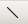 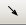 методом растаскивания нарисовать в нужном месте рабочей области прямую линию или линию со стрелкой3. Преобразование прямых линий или линий со стрелками:выделить объектлента СРЕДСТВА РИСОВАНИЯраскрыть список кнопки КОНТУР ФИГУРЫ 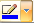 щелчок на одной из кнопок (ТОЛЩИНА , ШТРИХИ , СТРЕЛКИ )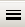 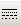 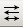 из раскрывающихся списков выбрать нужное4. Рисование прямоугольников:выбрать инструмент ПРЯМОУГОЛЬНИК 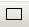 методом растаскивания нарисовать в нужном месте рабочей области прямоугольник (Shift – рисование квадратов)5. Рисование овалов:выбрать инструмент ОВАЛ 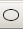 методом растаскивания нарисовать в нужном месте рабочей области овал (Shift – рисование овалов)6.  Вставка в графические изображения (фигуры) надписей:выбрать инструмент НАДПИСЬ 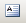 щелчок на нужной фигурев появившейся рамочке ввести нужную надпись и отредактировать её7. Заливка фигур:выделить нужную фигурущелчок на инструменте ЗАЛИВКА ФИГУР 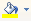 в открывшемся диалоговом окошке выбрать нужный цвет или способы заливки8. Изменение цвета линий:выделить нужную фигурущелчок на инструменте КОНТУР ФИГУРЫ 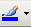 в открывшемся диалоговом окошке выбрать нужный цвет или узор линии9. Изменение цвета шрифта:выделить нужную надписьщелчок на инструменте ЦВЕТ ТЕКСТА 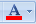 в открывшемся диалоговом окошке выбрать нужный цвет 10. Создание тени:выделить нужную фигурущелчок на кнопке ЭФФЕКТЫ ТЕНИ 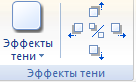 в открывшемся диалоговом окошке выбрать нужный вид и цвет тени11. Придание изображению объема:выделить нужную фигурущелчок на кнопке ОБЪЁМ 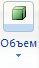 в открывшемся диалоговом окошке выбрать нужный вид объема12. Группировка изображений:при нажатой клавише Shift выделить все графические объекты, которые надо сгруппироватьлента ФОРМАТщелчок на кнопке ГРУППИРОВАТЬ 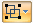 13. Разгруппировка изображений:щелчок на сгруппированном объекте18. Удаление фигур:выделить фигурущелчок на кнопке Deleteраскрыть список кнопки ГРУППИРОВАТЬ 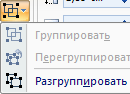 выбрать команду РАЗГРУППИРОВАТЬ14. Перетаскивание изображений:при нажатой левой клавише мыши перетащить изображение в нужное место15. Копирование изображений:выделить изображениепри нажатой клавише Ctrl оттащить копию от оригинала16. Выполнение вращения, поворотов, сдвигов, отражений:выделить фигурулента ФОРМАТраскрыть список кнопки ПОВЕРНУТЬ 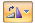 выбрать нужное действие 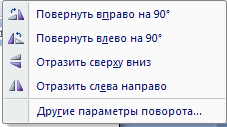 17. Изменение порядка в расположении фигур:выделить фигурувоспользоваться кнопками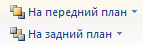 Задание 5. Сохранить файл.Порядок выполнения:  - щелчок на кнопке СОХРАНИТЬ, в запросе ввести имя файла.Задание 6.   Закрыть окно данного файлаПорядок выполнения: - меню ФАЙЛ, команда ЗАКРЫТЬЗадание 7.   Закрыть окно текстового редактора Word.Порядок выполнения: - щелчок на кнопеЗакрытьЗадание 8. Выключить компьютер. Порядок выполнения: - щелчок на кнопке ПУСК;- выбрать команду ЗАВЕРШЕНИЕ РАБОТЫ;- дождаться выключения системного блока;- выключить монитор.УслугиОбъем услуг (тыс.руб)Объем услуг (тыс.руб)Объем услуг (тыс.руб)Откл. Планового выполнения от прошлого годаОткл. Планового выполнения от прошлого годаОтклонения фактического выполнения услугОтклонения фактического выполнения услугОтклонения фактического выполнения услугОтклонения фактического выполнения услугУслугиПрош-лыйгодОтчетный периодОтчетный периодТыс.руб%От планаОт планаОт прошлого годаОт прошлого годаПрош-лыйгодПланФактТыс.руб%Тыс.руб%Тыс.руб%А305002880025200- 1700- 5,57- 3600- 12,5- 5300- 17,3В302003360033264+ 3400+ 11,25- 336- 1,0+3064+ 10,1С186001920022176+ 600+ 3,22+ 2976+ 15,5+ 3576+ 19,1Д131001270015160- 1400- 8,86+ 2460+ 19,3+ 2060+ 15,7924009430095800+ 1900+ 2,02+ 1500+ 21,3+ 3400+ 27,6Видуслуг,шифрПланПлан02.07.2000 г.02.07.2000 г.02.07.2000 г.02.07.2000 г.03.07.2000 г.и т.д.Видуслуг,шифрНасуткиНамес.План сначала месяцаОтклонениеотплана03.07.2000 г.и т.д.Видуслуг,шифрНасуткиНамес.План сначала месяцаЗа суткиС начала мес.Отклонениеотплана03.07.2000 г.и т.д.А801600808282+ 2В1252500125124124- 1С701400707070- 1Д551100555353- 2Итого3306600330329329- 1Номера вершинНомера вершинНомера вершинНомера вершинНомера вершинНомера вершинНомера вершинНомера вершинНомера вершинНомера вершинНомера вершинНомера вершинНомера вершинНомера вершинНомера вершинНомера вершинНомера вершинНомера вершинНомера вершинНомера вершинНомера вершинНомера вершинНомера вершинНомера вершинНомера вершинНомера вершинНомера вершинФрагмент 1Фрагмент 1Фрагмент 1Фрагмент 1Фрагмент 1Фрагмент 1Фрагмент 2Фрагмент 2Фрагмент 2Фрагмент 2Фрагмент 2Фрагмент 2Фрагмент3Фрагмент3Фрагмент3Фрагмент3Фрагмент3Фрагмент3Фрагмент3Фрагмент 4Фрагмент 4Фрагмент 4Фрагмент 4Фрагмент 4Фрагмент 4Фрагмент 4Фрагмент 41Фрагмент графикаУкрупненный сводный графикСводный графикСкорректированный сводный график1-й квартал1-й квартал1-й квартал2-й квартал2-й квартал2-й квартал3-й квартал3-й квартал3-й квартал4-й квартал4-й квартал4-й кварталСуммарный баллТЦСТЦСТЦСТЦССуммарный баллОстаток фондаОстаток фондаСуммарный балл1-й этап расчетаИзделие 011-й этап расчетаРазностьОстаток фондаОстаток фонда2-й этап расчетаИзделие 042-й этап расчетаРазность2-й этап расчетаБаллы веса2-й этап расчетаИзделие 082-й этап расчетаРазность2-й этап расчетаРазность